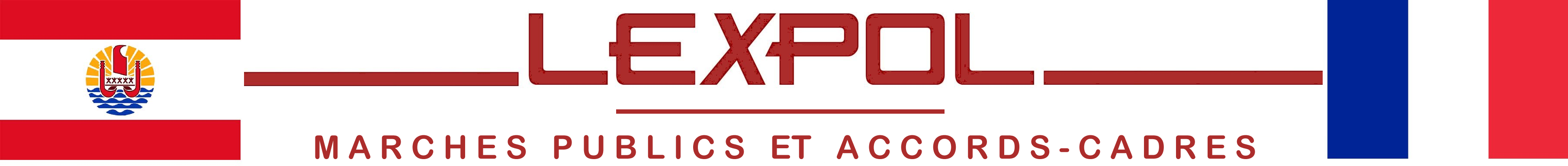 Le formulaire « EC2 » permet au candidat qui présente un sous-traitant au moment du dépôt de sa candidature, au moyen du formulaire LC4, de compléter cette déclaration dans son offre sur les conditions relatives au règlement financier de la sous-traitance (montant des prestations sous-traitées, recours au paiement direct…), dont il demande l’agrément à l’acheteur public. Le présent document doit être signé par le candidat et le sous-traitant. La notification du marché public ou de l’accord-cadre vaut acceptation du sous-traitant et agrément de ses conditions de paiement. EC2Déclaration de sous-traitance - volet financierAGREMENT DES CONDITIONS DE PAIEMENT DU SOUS-TRAITANTA – Identification de l’acheteur public A 1 - Désignation de l’acheteur public : (Reprendre le contenu de la mention figurant dans l’avis d’appel public à la concurrence ou la lettre de consultation.)A 2 – Personne habilitée à donner les renseignements prévus à l’article LP 413-4 du code polynésien	
 des marchés publics (nantissements ou cessions de créances)(Préciser les nom, qualité et coordonnées de la personne)B - Objet du marché public ou de l’accord-cadre(Reprendre le contenu de la mention figurant dans l’avis d’appel public à la concurrence ou la lettre de consultation. En cas d’allotissement, préciser également l’intitulé du lot)C – Objet de la déclaration de sous-traitance La présente déclaration a pour objet l’agrément, par l’acheteur public, des conditions de paiement du sous-traitant présenté par l’opérateur économique (individuel ou membre d’un groupement d’entreprises) au moment du dépôt de son offre.Dans l’hypothèse où l’offre du candidat est retenue par l’acheteur public, ce document, ainsi que le formulaire « LC4 : Acceptation du sous-traitant », qui le complète sur les aspects administratifs de la sous-traitance, constituent des annexes à l’acte d’engagement (« EC1 »).D – Identification du candidat (individuel ou membre d’un groupement d’entreprises)Nom commercial et dénomination sociale de l’opérateur économique :Numéro TAHITI (ou RIDET ou SIRET) : ……………………………………………………En cas de groupement d’opérateurs économiques, identification et coordonnées du mandataire du groupement E – Identification du sous-traitantNom commercial et dénomination sociale :Numéro TAHITI (ou RIDET ou SIRET) : ……………………………………………………Forme juridique du sous-traitant :(Entreprise individuelle, SA, SARL, EURL, association, établissement public, etc.) F –Prix des prestations sous-traitées Le sous-traitant déclare remplir les conditions pour avoir droit au paiement direct : (Cocher la case correspondante.)  OUI		  NONMontant maximum des sommes à verser par paiement direct au sous-traitant : Montant maximum HT :	………………………….…………..….. Taux de la TVA :		……………………………..……….….. Montant maximum TTC :	…………………………………...……..Modalités de variation des prix :G - Conditions de paiementG.1 - Compte(s) à créditer :(Le sous-traitant doit joindre un ou des relevé(s) d’identité bancaire ou postal.)Nom de l’établissement bancaire :Numéro de compte :Conditions de paiement prévues par le contrat de sous-traitance :G.2 - Avance (article LP 411-2 et suivants du code polynésien des marchés publics (CPMP)) :Le sous-traitant demande à bénéficier d’une avance :	   OUI			   NON(Cocher la case correspondante.)H – Demande d’agrément des conditions de paiementLe candidat demande l’agrément des conditions de paiement du sous-traitant désigné ci-dessus en rubrique « E ».Fait à …………………………………………………, le …………………………………………………, (*) Le signataire doit avoir le pouvoir d’engager l’opérateur économique qu’il représente.Conformément aux dispositions de l’article LP 421-3, 1° du CPMP, la notification du marché ou de l’accord-cadre, emporte agrément des conditions de paiement du sous-traitant telles que précisées ci-avant, et acceptation du sous-traitant lui-même, tel qu’il est déclaré dans le formulaire « LC4 ».